MODULYS GP "Green Power 2.0": eine neue modulare Lösung vervollständigt das Angebot von Socomec - Critical PowerBenfeld, 08. Januar 2015Der europäischen Hersteller für sichere Stromversorgungssysteme Socomec, hat seine marktführende Position mit der Markteinführung der neuen MODULYS GreenPower Lösung erneut gestärkt.Nach einer gründlichen Analyse der Kundenbedürfnisse und zukunftsorientierter Technologien wurde die Produktfamilie GreenPower 2.0 um diese 100% modulare und vollständig redundante Lösung im Leistungsbereich von 50 bis 600 kW ergänzt. Die MODULYS GreenPower unterbrechungsfreie Stromversorgung (USV) gewährleistet nicht nur ein Höchstmaß an Verfügbarkeit und Skalierbarkeit für kritische IT-Infrastrukturanwendungen, sondern bietet auch den notwendigen Flexibilität für unvorhersehbare Entwicklungen von sicheren Infrastrukturprojekten in der Zukunft.Diese neuste Ergänzung des Produkt- und Lösungsportfolio von Socomec orientiert sich an den ständig weiterentwickelnden Anforderungen der Energieeffizienz in modernen IT-Infrastrukturen durch die Konzeption von redundanten USV-Modulen in der Doppelwandlertechnik. Die Installation und Dimensionierung der Energiespeicher als Hot-Swap-Batteriemodule könnte einfacher nicht sein. Die Lösung zeichnet sich durch eine unschlagbare Flexibilität auf den zukünftigen Leistungsbedarf der IT Last aus. MODULYS GP ist das Ergebnis von 20 Jahren Socomec Erfahrung bei der Bereitstellung von modularen USV Lösungen.Auf Basis der Architektur wird ein innovativen "Forever Young" Konzept einbezogen und kombiniert damit ein benutzerfreundliches System mit der raschen Umsetzung der vielen damit verbundenen professionellen Service-Pakete. Wartungsarbeiten können gefahrlos ohne Unterbrechung der kritischen Verbrauer erfolgen. Das System kann auch zu einem beliebigen Zeitpunkt in seinem Lebenszyklus aktualisiert werden.MODULYS GP integriert alle technologischen Merkmale und Entwicklungen der Socomec GreenPower 2.0 Baureihe. Hierzu gehören vor allem die Störelimination nach der Produktnorm VFI, der einheitliche Leistungsfaktor am Ausgang und die höchste derzeit am Markt gebotene Leistungsdichte. Das GP System unterstützt seine Benchmark Position sowohl im Hinblick auf den geringen Platzbedarf und die erreichte Energieeinsparungen.Das neue MODULYS GreenPower USV System wurde entwickelt von einem Socomec Kompetenzcenter in Italien und profitiert ebenfalls von den neuesten Fortschritten in den Socomec Produktions- und Fertigungsprozessen.Das Design und die Entwicklung des Systems korrespondiert mit dem EU-Verhaltenskodex (CoC) um den Energieverbrach und die Kohlendioxidemissionen in Rechenzentren zu verringern.Zertifizierung und Überprüfungen:Die Leistungs- und Ausgangsdaten der MODULYS GP wurden seitens Socomec geprüft und von einer unabhängigen Stelle bestätigt.Als erste USV auf dem Markt, wurden die MTBF - Werte der Leistungsmodule als marktführend durch eine unabhängige Stelle nach der IEC 62380 zertifiziert.Die Produktionsstätte sind ISO 9001: 2008 und ISO 14000: 2004 zertifiziert.Wichtige Fakten:- 100%-ige Modularität und 100% redundante USV, 100% SOCOMEC und 100% Europäisch- Design ohne Single Point of Failure- die höchste System-Flexibilität und Skalierbarkeit während der Nutzungsdauer der IT- Infrastruktur ist durch das Konzept gewährleistetPhoto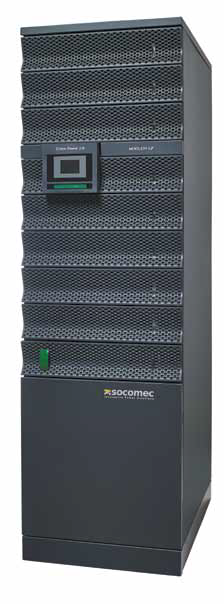 Version HD des Fotos: hier klicken ÜBER SOCOMECWEITERE AUSKÜNFTESOCOMEC wurde 1922 gegründet und ist eine unabhängige Industriegruppe mit mehr als 3000 Mitarbeitern und 21 Tochtergesellschaften weltweit. Unsere Spezialgebiete sind die die Überwachung und Sicherheit von Niederspannungsnetzen sowie die ständige Verfügbarkeit. Wir unterstützen unsere Kunden kontinuierlich beim Energiesparen. 2014 hat SOCOMEC einen Umsatz von 427 Millionen Euro realisiert.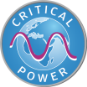 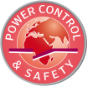 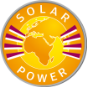 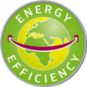 Pressekontakt: Steffen BreiterMarketing Manager GermanyTel. : +49 (0) 621 716 84 47E-Mail: steffen.breiter@socomec.comwww.socomec.com